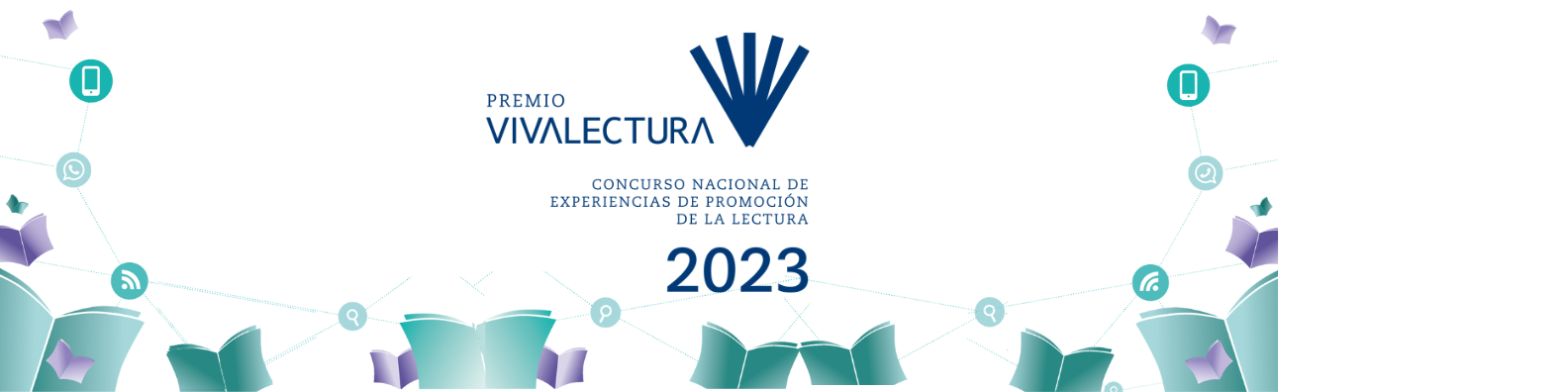 Número de inscripción: 64Apellido: MONTERONombre: MARCELOCategoría: SociedadNombre del proyecto: DE LA BIBLIOTECA A LA RADIODatos de la institución*LA CASA ESPACIO DE DEBATE Y CULTURABreve descripción de la institución y del contexto*LA CASA nace a partir de la adquisición por algunos vecinos, en el 2009, de una pequeña casa derruida en el centro de Claypole. El lugar fue pacientemente acondicionado para crear un lugar de encuentro que finalmente se inauguró en octubre de 2011. Hoy es un espacio multidisciplinario que cuenta con una sala de teatro para 120 personas, que ofrece funciones teatrales, cines-debate, shows musicales, charlas y seminarios, abiertos a los vecinos; biblioteca y radio online, con programas producidos por vecinos. El lugar también brinda talleres de formación artística en múltiples disciplinas: fotografía, teatro, plástica, cine, canto coral, danza, entre otros. Cuenta además con un grupo de cine vecinal que realiza piezas audiovisuales locales; y un grupo de teatro comunitario. LA CASA tiene una fuerte inserción territorial, reforzada a partir de varios programas con la comunidad, en especial con las escuelas públicas locales. Practicamos una dinámica de trabajo horizontal, transparente, pluralista y democrática; dónde las decisiones se discuten y se acuerdan colectivamente entre todas las personas que participan activamente en nuestros proyectos, siempre dentro del marco de la visión, misión, valores y compromisos de nuestra organización. Aplicamos la igualdad de género y defendemos la importancia de que las mujeres ocupen roles centrales en toma de decisiones. Creemos que el vínculo intergeneracional es fundamental en la dinámica de construcción de nuestra identidad cultural EL CONTEXTO: Claypole es una ciudad-dormitorio emplazada en el límite del partido de Almirante Brown. Un típico suburbio del conurbano bonaerense que posee una gran carencia de servicios esenciales para sus más de 40.000 habitantes, con una gran cantidad de calles aún sin asfaltar, sin canalización de agua corriente, saneamiento básico, ni sistema cloacal. Los últimos datos disponibles arrojan que casi el 20% de los hogares tiene sus necesidades básicas insatisfechas ?cerca del 7% relacionadas a capacidad de subsistencia? y que el 58% de los hogares poseen alguna privación en recursos corrientes o de patrimonio (FADU-UBA, 2010). Asimismo, se debe tener en cuenta que el último informe del Barómetro de la Deuda Social en la Infancia (UCA, 2020), identifica el conurbano como la zona geográfica con mayor índice de pobreza infantil, donde se estima que más de seis de cada diez niños y jóvenes (63,6%) están por debajo de la línea de la pobreza y casi dos de ellos son indigentes. No existen otros espacios con oferta cultural sistemática en Claypole.Justificación (motivos por los que realiza el proyecto)*Los jóvenes inmersos en nuestra realidad socioeconómica muestran habitualmente dificultades para la comprensión lectora, el análisis, la reflexión y la consecuente producción escrita, a pesar de las prácticas escolares. Establecen una distancia con la lectura debido a la carencia de estímulos en su entorno, las pocas bibliotecas escolares debidamente nutridas de un acervo adecuado y la falta de recursos específicos del grupo familiar destinados a la adquisición de material de lectura. La pandemia COVID ha desnudado la realidad de nuestros barrios, donde habitualmente las familias no poseen recursos tecnológicos ni acceso a internet y muchas veces comparten un solo celular que se reparte entre sus miembros para acceder con gran dificultad a las tareas escolares. Por lo que el acceso digital a la lectura es prácticamente nulo. Por otra parte, entendemos que la genuina participación de adolescentes y jóvenes en la construcción de una democracia fuerte y legítima tiene implicaciones directamente vinculadas con la capacidad de estos para expresarse como ciudadanas y ciudadanos activos. Es crucial incentivar a jóvenes y adolescentes en el ejercicio de las prácticas democráticas de consenso, pluralidad, convergencia y participación; desde edad temprana, en espacios como la escuela y la familia, hasta la adolescencia en espacios como la comunidad local, la sociedad y el Estado y esta participación solamente será totalmente posible, si estos desarrollan su capacidad crítica y de expresión. Creemos necesario el trabajo con jóvenes para la construcción de nuevos horizontes como individuos en plena formación y como ciudadanos que pronto tendrán la posibilidad de tomar decisiones importantes para sí mismos y para la sociedad en la que se desenvuelven. La lectura y la producción escrita y oral les servirá como ejercicio del pensamiento crítico y creativo, les permitirá organizar sus ideas, expandirlas y expresarlas. El empoderamiento de los jóvenes de comunidades vulnerables como la nuestra, mediante el ejercicio literario, los ayudará a comprender su propia identidad: quiénes son y en quiénes se están convirtiendo, y cómo esto los afecta en relación con su entorno.Objetivos (los resultados pretendidos)*1 OBJETIVO GENERAL Contribuir al fortalecimiento del hábito lector entre adolescentes de los últimos años de las escuelas secundarias públicas locales, de una forma lúdica, a partir de la creación de un círculo de lectura que los conduzca a la producción de contenidos multimedia. Acompañarlos en la producción de contenidos escritos y orales mediante procesos de narración transmedia que puedan ser incorporados a un programa radial. Dotar a los jóvenes de las escuelas locales de competencias de alfabetización informacional, familiarizándolos con el uso de las TICs y de habilidades específicas para producir, realizar y operar un programa de radio. 2 OBJETIVOS ESPECÍFICOS - OBJETIVOS RELACIONADOS A LA ADQUISICIÓN DE COMPETENCIAS ASOCIADAS A NUEVOS SABERES. 2.1 Que los jóvenes comprendan el aporte de la lectura para profundizar sus habilidades de expresión oral y escrita. 2.2 Qué adquieran herramientas para evaluar críticamente lecturas y autores. Trabajar la construcción de ideas a partir de los textos abordados, para que desarrollen la capacidad de expresarlas de manera escrita y oral. 2.3 Lograr, a partir del análisis de casos, que los jóvenes puedan identificar informaciones y expresiones artísticas que generen violencia simbólica contra las mujeres, identidades no binarias e identidades disidentes y cuales son los mecanismos para combatirla; - OBJETIVOS RELACIONADOS A LA ADQUISICIÓN DE MICRO-COMPETENCIAS O DESTREZAS DE MANEJO FUNCIONAL 2.4 Que los jóvenes sean capaces de producir, conducir, realizar la operación técnica y emitir integralmente un programa radial, tipo magazine, aplicando los conceptos abordados. - OBJETIVOS RELACIONADOS A CAMBIOS EN LA PREDISPOSICIÓN AL APRENDIZAJE DE LOS ALUMNOS 4.2.5 A partir del desarrollo de habilidades de comunicación y el análisis crítico de las lecturas, que los jóvenes sean capaces de explicar y comunicar efectivamente sus ideas públicamente. Breve descripción del proyecto*El proyecto detallado, incluyendo plazos, costos, metodologías, recursos y evaluaciones, pueden consultarse en nuestra web: https://www.lacasaclaypole.org.ar/wp-content/uploads/2021/08/PROYECTO-LECTURA-Y-RADIO.pdfEl proyecto consiste en la realización de talleres de lectura, escritura y talleres radiales, con alumnos de los últimos años de las escuelas secundarias públicas locales, para estimular la lectura, incrementar la comprensión lectora, el análisis, la reflexión y la consecuente producción escrita y oral. El proyecto propone una dinámica de círculos de lectura y desarrollo de la narrativa transmedia (storytelling), finalizando con el armado de programas radiales llevados adelante por los propios alumnos. La integración del lenguaje escrito y el radiofónico, busca promover que los adolescentes que se hallan inmersos en un entorno poco estimulante a la lectura y a la escritura, puedan apropiarse de ambos lenguajes de una forma accesible, lúdica y novedosa, desarrollando nuevos recursos de producción y expresión de ideas. Los círculos de lectura y el posterior desarrollo de narrativas transmedias (storytelling), se utilizan como herramientas para que los adolescentes y jóvenes den a conocer el fruto de sus lecturas a través de la radio –percibiendo lo narrado como una vivencia propia– y son una de las claves del éxito de la aplicación de esta perspectiva. Así, la interpretación individual da paso a una creación colectiva matizada por las formas de pensar y sentir de varios lectores unidos por el mismo interés. En este sentido, implementar talleres radiales a partir de círculos de lectura y la narrativa trasnmedia promueve el diálogo entre los jóvenes y, finalmente, puede enriquecer la noción del mundo que los rodea y mejorar la comprensión de los demás y de ellos mismos. Se busca estimular la producción, soslayando la corrección normativa y poniendo eje en la expansión del imaginario, de modo de diferenciar claramente el taller de la clase de lengua o literatura. El proyecto se realiza integralmente en nuestro espacio que cuenta con un estudio de radio totalmente equipado. Además se adquirieron seis tablets para que cada alumno de cada equipo de trabajo, tenga a su disposición para trabajar los storytellings.Público destinatario*Alumnos de los últimos dos años de las escuelas secundarias públicas locales.Resultados (qué logros  se obtuvieron)*Un detalle de la evaluación y resultados puede consultarse en el último informe de cierre del proyecto en 2022, en nuestra web: www.lacasaclaypole.org.ar/wp-content/uploads/2023/01/INFORME-DE-GESTIO%CC%81N-CIERRE-DEL-PROYECTO.pdfSe brindaron 96 horas de formación a 60 alumnos. El 98% de los alumnos que se inscribieron al taller lo terminaron. - Todos los grupos que se formaron en los talleres mantuvieron la continuidad de los programas radiales después de finalizados los talleres. - Al final del taller, los alumnos experimentaron capacidad de búsqueda y selección de textos para el armado de los programas radiales de acuerdo con las consignas definidas. - Se mostró un adecuado nivel de evaluación crítica de las lecturas propuestas en los círculos de lectura. - También se verificó la idoneidad para identificar informaciones y expresiones artísticas que generen violencia simbólica contra las mujeres, identidades no binarias e identidades disidentes. - Todos los grupos mostraron haber adquirido micro-competencias o destrezas de manejo funcional para la realización integral de sus programas, incluyendo la operación técnica.Sostenibilidad del proyecto (cómo se propone continuar con lo realizado)*El proyecto se organiza en ciclos anuales, para diferentes establecimientos, de forma gratuita. Se realiza una búsqueda de fondos específica pública y privada.Evaluación (acciones que se hicieron para conocer los logros alcanzados)*Un detalle de la evaluación y resultados puede consultarse en el último informe de cierre del proyecto en 2022, en nuestra web: www.lacasaclaypole.org.ar/wp-content/uploads/2023/01/INFORME-DE-GESTIO%CC%81N-CIERRE-DEL-PROYECTO.pdf1. EVALUACIÓN DE PUNTO CERO Inmediatamente antes del inicio de los talleres, a fin de obtener información de base que constituya una referencia para medir los cambios producidos por las acciones realizadas a partir de la implementación del proyecto; se solicitó a los docentes la evaluación de las características promedio de cada grupo que inicie el taller. 2. EVALUACIÓN DE SABERES ADQUIRIDOS Se realizaron evaluaciones cualitativas en dos grupos de aprendizajes: 2.1 COMPETENCIAS ASOCIADAS A NUEVOS SABERES ADQUIRIDOS: - Idoneidad para entender y evaluar críticamente las lecturas propuestas en los círculos de lectura; - Idoneidad para identificar informaciones y expresiones artísticas que generen violencia simbólica contra las mujeres, identidades no binarias e identidades disidentes. 2.2 MICRO-COMPETENCIAS O DESTREZAS DE MANEJO FUNCIONAL: - Capacidad de integrar los saberes adquiridos en un programa radial, de emisión periódica.Bibliografía (sólo la utilizada para el proyecto)*- AGUIRRE, A.; AMAYA, R., y ESPINOSA, L. (2000): Trabajo cooperativo, una técnica pedagógica de gran impacto. En: Ciencias Humanas (26, 3) Universidad Tecnológica de Pereira, UTP. - BERTONI, A.; POGGI, M., y TEOBALDO, M. (1995): Evaluación: Nuevos significados para una práctica compleja. Argentina, Kapeluz. - BID (2021) SEVERIN, E.: Tecnologías de La Información y La Comunicación (TIC) en Educación. Marco Conceptual e Indicadores. Banco Interamericano de Desarrollo. División de Educación (SCL/EDU). Notas Técnicas N°6. Disponible en línea: http://idbdocs.iadb.org/wsdocs/getdocument.aspx?docnum=35128349 - BOGDAN, R. y BIKLEN, S. (1982): Qualitative research for education: An introduction to theory and methods. Allyn and Bacon. Boston, USA. - BUSTAMANTE A. Y SÁNCHEZ TORRES J. (2009): Indicadores para la medición de la sociedad de la información una revisión. Encuentro Nacional de Investigación en Postgrados ENIP. Universidad Nacional de Colombia, Bogotá. - CEPAL (2010). CLARO, M.: Documento de proyecto: Impacto de las TIC en los aprendizajes de los estudiantes: Estado del arte. Comisión Económica para América Latina y el Caribe (CEPAL). División de Desarrollo Social. Santiago, Chile. - CHAMBERS, A. (2007). El ambiente de la lectura. Fondo de Cultura Económica, México. - COLOMER, T. (2005). Andar entre libros: La lectura literaria en la escuela. Fondo de Cultura Económica, México. - COMITÉ CONJUNTO DE ESTÁNDARES PARA LA EVALUACIÓN EDUCATIVA (1998). Estándares para la Evaluación de Programas. Ediciones Mensajero. Bilbao, España. - DOMÍNGUEZ, L. (2015): Adolescentes lectores: promoción de la lectura entre estudiantes de tercer grado de secundaria en Coscomatepec, Veracruz. Tesis de Maestría. Universidad de Veracruz, México. - FADU-UBA (2010): Programa de Fortalecimiento Institucional para el Municipio De Almirante Brown: Etapa 1 - Diagnóstico Urbano. Inédito, UBA, Buenos Aires, Argentina. - FUNDACIÓN DE INVESTIGACIONES ECONÓMICAS LATINOAMERICANAS [FIEL] (2014). Parte Nº 59: Valorización de la Canasta Básica Alimentaria y Canasta Básica Total. Disponible en http://www.fiel.org. - GARRIDO, F. (2004). Para leerte mejor. Editorial Paidós, D.F., México. - LARDONE, L. & ANDRUETTO, M. (2011). Taller de escritura creativa: en la escuela, la biblioteca, el club. Ediciones Comunicarte, Córdoba, Argentina. - MANGUEL, A. (2011): Una historia de la lectura. México: Almadía. - OEI ORGANIZACIÓN DE ESTADOS IBEROAMERICANOS PARA LA CIENCIA Y LA CULTURA (2020): Manual para la evaluación de proyectos de inclusión de TIC en educación. IBERTIC, España. - REIG, D. (2014). Enseñar, empoderar, concienciar a través del storytelling participativo. Disponible en http://www.dreig.eu/caparazon/2013/01/26/storytelling-participativo - UCA (2020): TUÑÓN, I. & SÁNCHEZ, M. E.: Situación de las infancias en tiempos de cuarentena. Impacto del Aislamiento Social Preventivo y Obligatorio por COVID-19 en el AMBA. Documento de investigación. 1ª ed. Ciudad Autónoma de Buenos Aires: Educa, 2020. - UNESCO (2020): ¿Cómo pueden los jóvenes navegar en medio de un mar de desinformación para convertirse en buenos ciudadanos digitales?. En línea. Disponible en https://es.unesco.org/news.Si cuenta con sitio web, blog, redes u otra plataforma, incluir aquí el link:WEB: www.lacasaclaypole.org.ar REDES SOCIALES: www.youtube.com/lacasaclaypole www/fb.com/lacasaclaypole www.instagram.com/lacasaclaypole